The Bible Speaks: PoliticsPart 3 – Christians and Political PartiesRecap: “Playing a Different Game, in a Different Way”Salvation and DiscipleshipJesus and the Political Parties of His TimeWhich Party Should I Join?The Bible Speaks: PoliticsPart 3 – Christians and Political Parties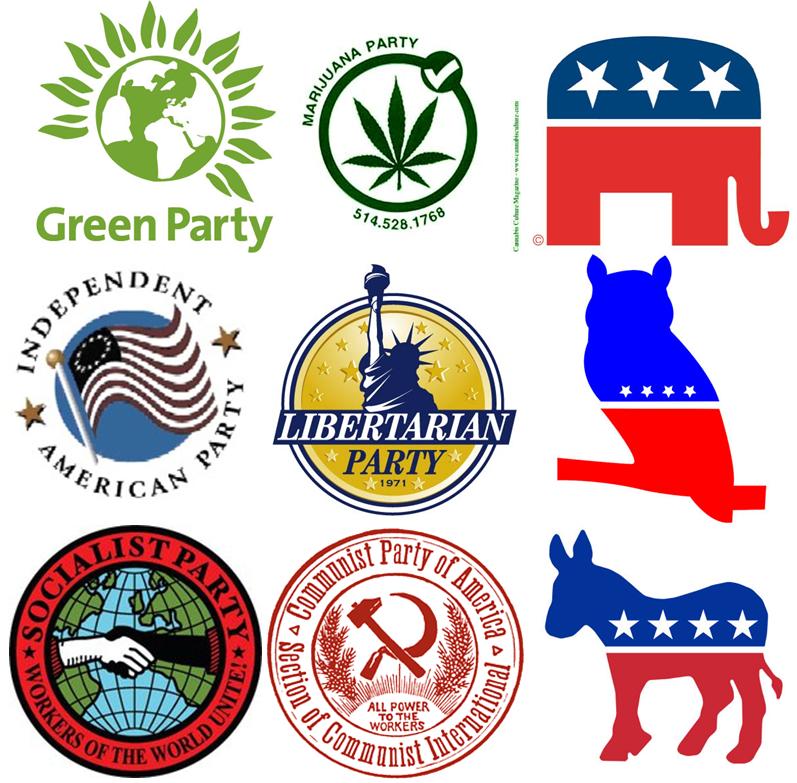 Discussion:What can we learn about our relationship to the political organizations of our day from the examples of Jesus?What are some examples of being involved in the issues of the day (political) while avoiding being partisan? What might that look like?What are some examples of aligning on common issues while diverging on others? With Republican party platform? With Democratic party platform?